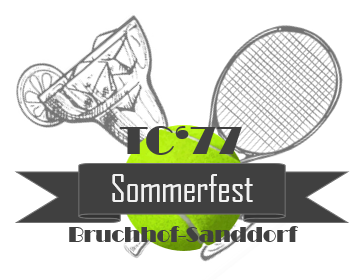 Anmeldebogen(Rückmeldungen bitte per E-Mail an: kyra_wagner@web.de)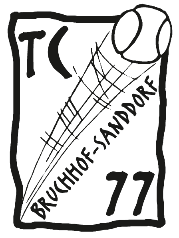 Wir freuen uns auf Euer Kommen!Ich/wir nehme/n an der Veranstaltung teil. Ich/wir nehme/n an der Veranstaltung teil. Ich/wir nehme/n an der Veranstaltung teil. Name, VornameIch/wir nehme/n am Abendessen teil.Ich/wir nehme/n am Abendessen teil.Ich/wir nehme/n am Abendessen teil. Ja		Personenzahl: ______ 		 Nein Ja		Personenzahl: ______ 		 Nein Ja		Personenzahl: ______ 		 NeinIch/wir nehme/n am Mixed-Turnier der Erwachsenen teil.
(Hinweis: Anmeldung im Paar oder alleine möglich!)Ich/wir nehme/n am Mixed-Turnier der Erwachsenen teil.
(Hinweis: Anmeldung im Paar oder alleine möglich!)Ich/wir nehme/n am Mixed-Turnier der Erwachsenen teil.
(Hinweis: Anmeldung im Paar oder alleine möglich!)Name, VornameIch/wir nehme/n an dem Turnier der Jugend teil.Ich/wir nehme/n an dem Turnier der Jugend teil.Ich/wir nehme/n an dem Turnier der Jugend teil.Name, VornameIch/wir helfe/n …Ich/wir helfe/n …Ich/wir helfe/n …… beim Aufbau am 14.07.23.17:00 Uhr Name, Vorname… beim Abbau am 16.07.23.12:00 Uhr Name, Vorname… während der Veranstaltung       am 15.07.23.13:30 Uhr – 16:00 UhrName, Vorname… während der Veranstaltung       am 15.07.23.16:00 Uhr – 18:00 UhrName, Vorname… während der Veranstaltung       am 15.07.23.18:00 Uhr – 20:00 UhrName, VornameIch spende einen Kuchen und/oder einen Salat.Ich spende einen Kuchen und/oder einen Salat.Ich spende einen Kuchen und/oder einen Salat.Sorte/n: